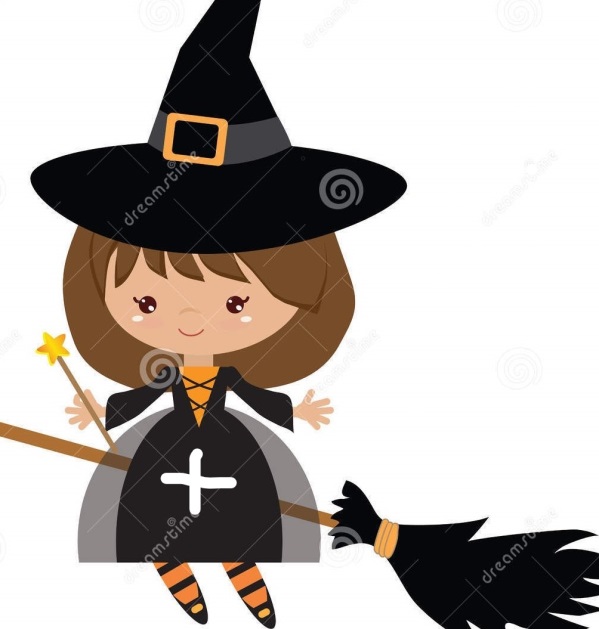 Προσπάθησε τώρα να κάνεις τις προσθέσεις:4 + 7=                                           3 + 8=                              7 + 5=                 8 + 5=                                           4 + 9=                              8 + 7=6 + 7=                                          9 + 6=                              9 + 9=                   9 + 2=                                           8 + 8=                              6 + 8=     6 + 5=                                           9 + 5=                              7 + 4=9 + 3=                                           8 + 4=                              9 + 4=5 + 9 =                                          8 + 9=                               7 + 7=